Окутууну баалоодо жана корректировкалоодо кайтарым механизминин болушуОкутуу жана тарбиялоо процессинде ата-энелерден сурамжылоо,анкета жүргүзүү ж.б. кайтарым байланыш алуунун процесси уюштурулган жана талданган.Мектепте 2019-жылдан бери электрондук журнал,электрондук жүгүртмө менен иш алынып барылат.Ар бир ата-эне менен байланыш түзүлүп,өздүк телефондорунан балдардын алган бааларын жана берилген тапшырмалар боюнча маалымат алышып турушат.Ар бир класс жетекчи окуучулардын ата-энелери менен группа ачып, системалуу түрдө тыгыз байланышта болушат. Ата-энелер менен чогулуштар чейрек сайын өткөрүлүп турат. Педагогдордун ишинин ыкмаларын жана технологияларын корректировкалоо максатында окутуунун натыйжаларын жана сабактарды талдоо,  өзүн-өзү талдоо иши туруктуу жүргүзүлөт.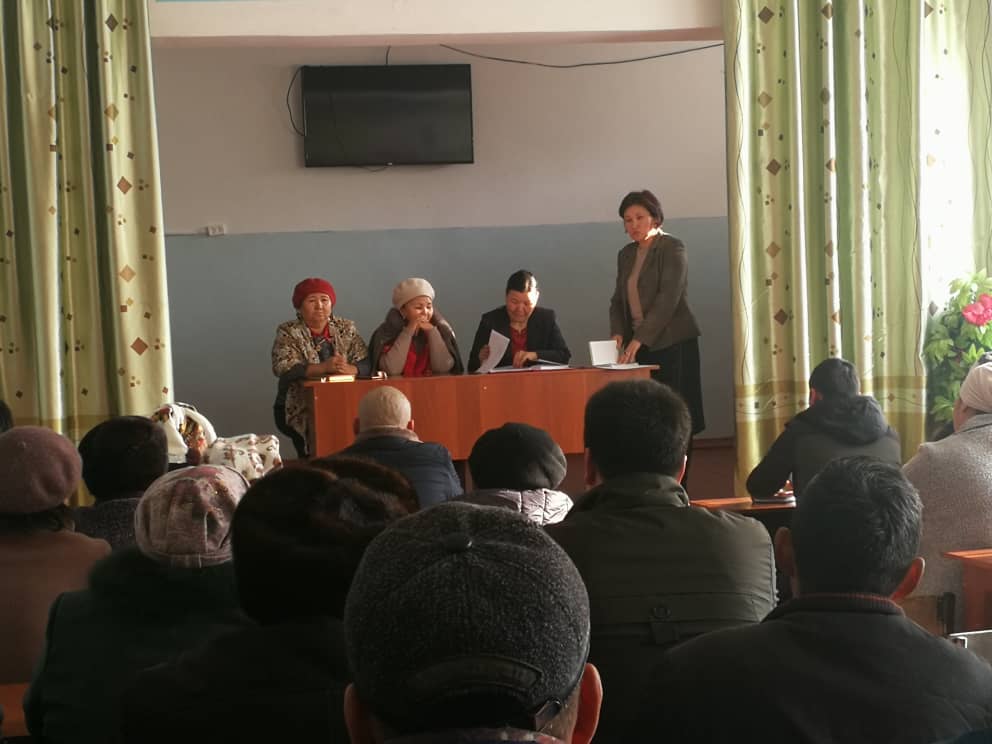 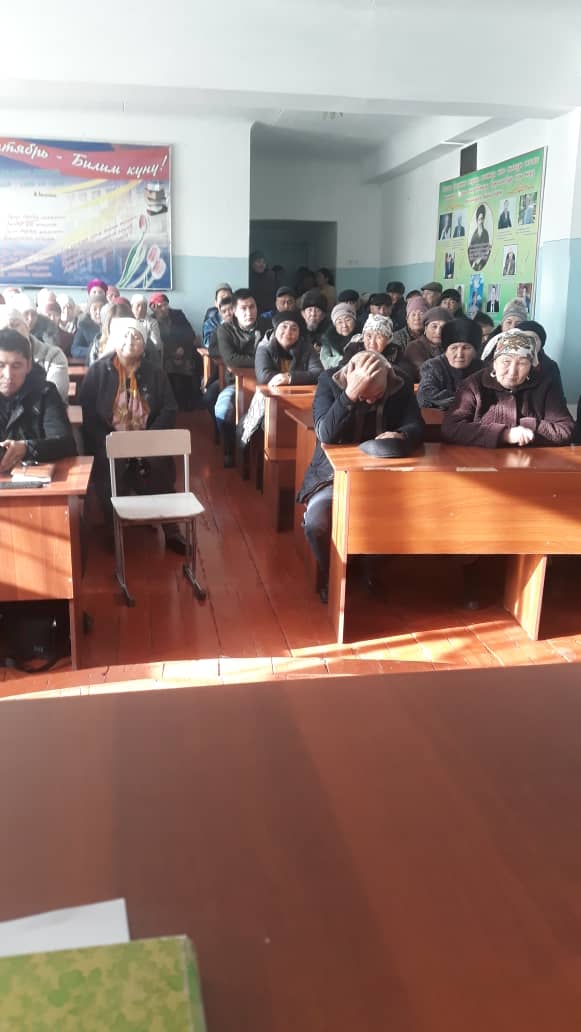 